Програма за одбележување на денот на Холокаустот во ООУ „Славејко Арсов“ – ШтипДатум: 10.3.2015Програма:Цел на програмата: Одбележување на денот на депортирањето на Евреите од Македонија;Запознавање  на учениците со историската и културната заднина на холокаустот;Запознавање на учениците за важноста на овој ден;Увежбување на Англиски јазик;Целни групи: Ученици од ООУ „Славејко Арсов“ – Штип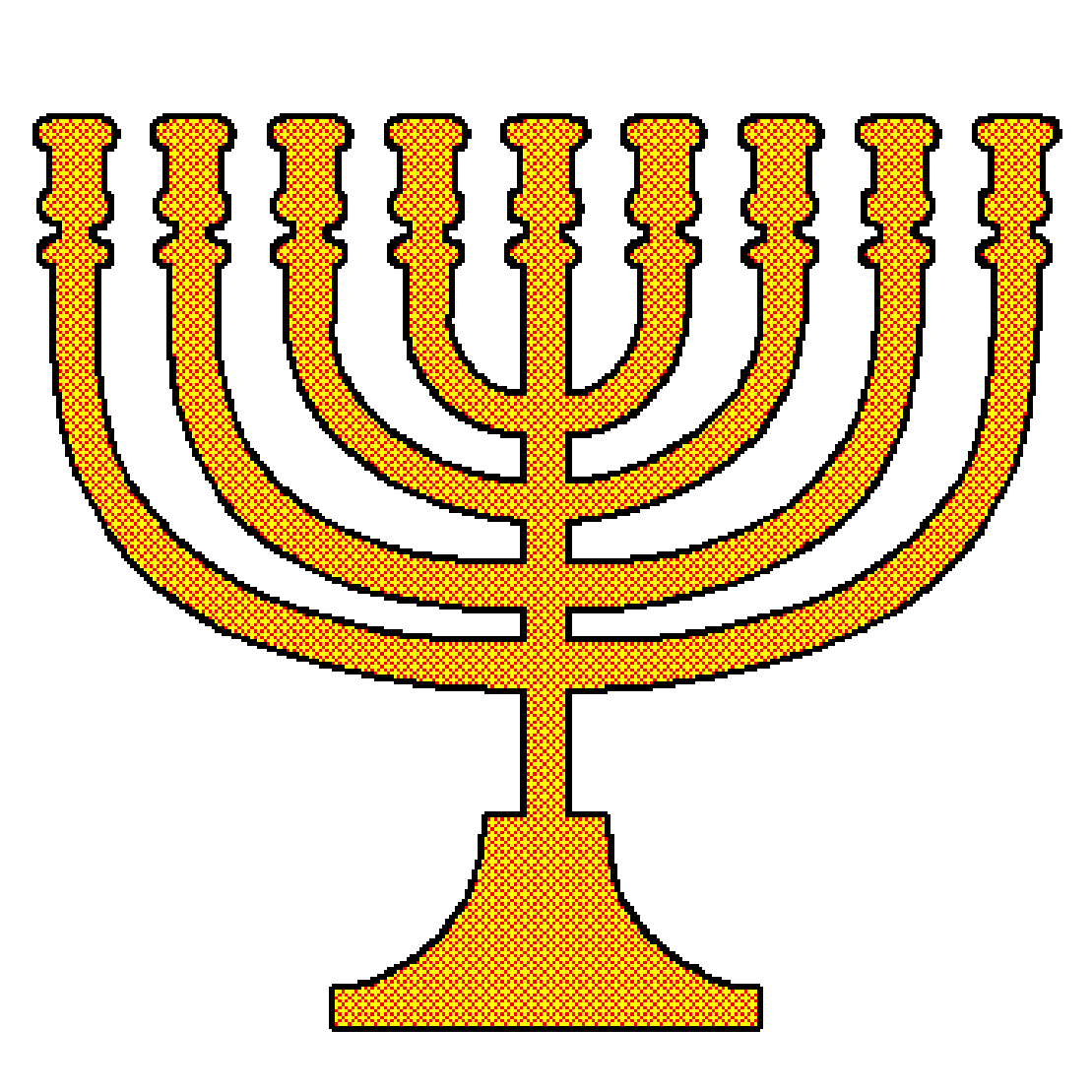 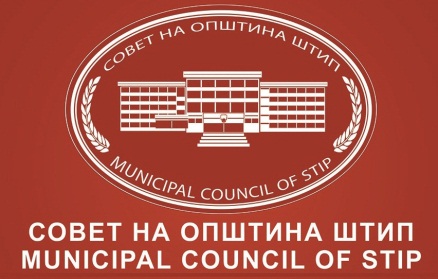 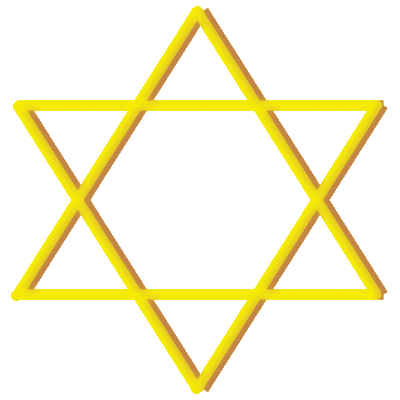 Организација: наставници Киро Јорданов, Милкица Миленковиќ Стојанова, Даниела Иванова и Тоше Тошев.                                                     12:00-12:30Проследување на видео за холокаустот во Македонија – „Приказната на оние кои не зборуваат повеќе“ – “The stories of those who speak no more” 12:30-12:40Читање на сеќавања од Штипјани за животот на Евреите во Штип12:40-13:00Читање на литературни творби посветени на холокаустот во Македонија10:00 – 14:00Изложба нa ликовни дела од ученици во училишниот хол на тема: „Холокаустот низ детските очи“